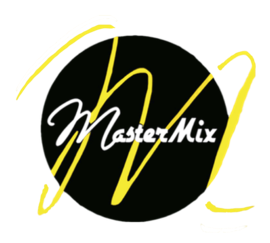 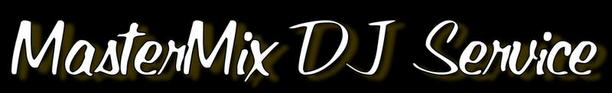                  184 Kramer St, Canal Winchester OH 43110 ~ 614-537-2762 ~ ilikewalker@gmail.comCONTRACTMASTER MIX DJHas been contracted to provide ___ DJ, ___ officiant, ___up lighting, ___ photo booth for:________________________________ 	______________________________(Last Name)                                              (First Name)		(Last Name)                                           (First Name)________________________________	______________________________(Phone)							(Phone)Services are to be provided on ___/___/_____From _____ am/pm to _____ am/pmAt____________________________________________________________________________________________________________________________________________________________________For the sum of $ __________________MasterMix DJ  Service & Photobooth will select, supply and operate equipment we feel necessary to entertain at your event. Upon signing this contract "client" is responsible for full amount of contracted services. IT IS FURTHER AGREED that after payment of the binder deposit set upon this contract and upon acceptance of this by the client the remaining balance is payable at arrival of DJ for said services. Thereof: A Deposit is non refundable upon excepting contract terms. _____ IT IS FURTHER AGREED and intended by both parties that the terms and conditions as set forth herein are the total terms and conditions of the Agreement and that they shall be binding upon both parties and interpreted under the laws of the State of said performance. MasterMix DJ Service will require the performance area ready at least 60 minutes prior to the scheduled performance and 30 to 45 minutes after the performance for set up and tear down. MasterMix DJ Service requires at least two or more circuits near the performance area that adheres to contemporary safety standards and supplies to us at least 15 amps. Preparation of the performance area is the responsibility of the "Client" even if the "Client" isn’t the owner/operator of the performance area. Failure of the performance area to be ready may necessitate a delay or cancellation of the performance and MasterMix DJ Service shall not be obligated to extend the performance times nor reduce the amount of Full Payment. "Client" shall be responsible for the safety and security of MasterMix DJ Service equipment and guests from arrival at the performance area to the departure after take down. MasterMix DJ Service reserves the right to end the scheduled performance due to failure of the "Client" to provide adequate safety and security."Client" is fully liable for events that may ensue from the failure thereof.Cancelation Of Service: If "Client" requests a cancellation of the performance after MasterMix DJ Service has left for the performance, then "Client" shall be responsible for Full Payment.Any other cancellation must be in writing 60 days before said event and delivered by US registered mail. Any cancelation by the client the deposit is non-refundable with no exceptions granted.The person signing this agreement is at least 18 years old and has fully read all provisions of the agreement and can legally enter into the agreement on behalf of the "Client". Please sign and return "Contract" and deposit of this agreement by _____________. After that date, your scheduled performance date will become available to others unless we have received a deposit and the signed contract back from you.MasterMix DJ Service has the right to reject any songs picked by the "Client" or "Guest" that use illicit language or words having sexual connotation. MasterMix DJ Service shall not be held responsible for DJ's illiness,act of God or power failure for continued service of said event.________________________________	______________________________Client Signature                                              Date		Contractor Signature 	                    Date